Notes corresponding to video http://tinyurl.com/mv690/video/permanova   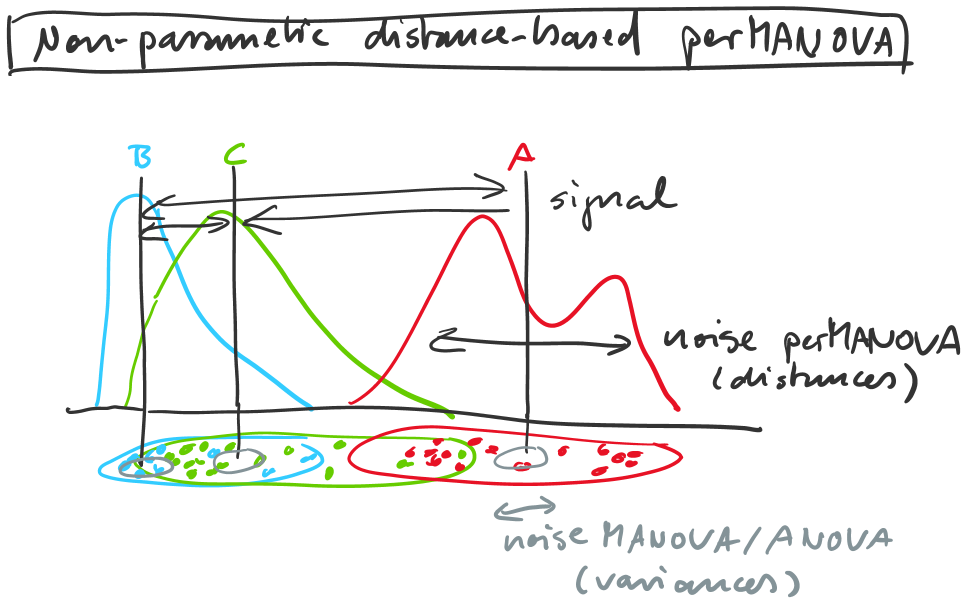 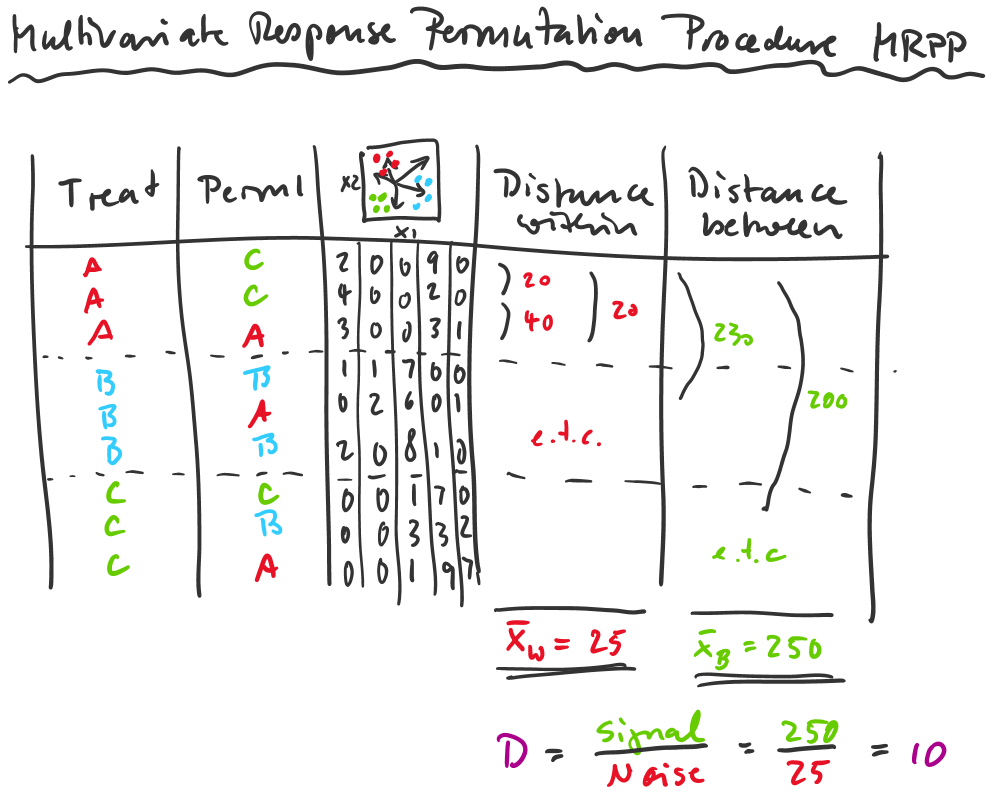 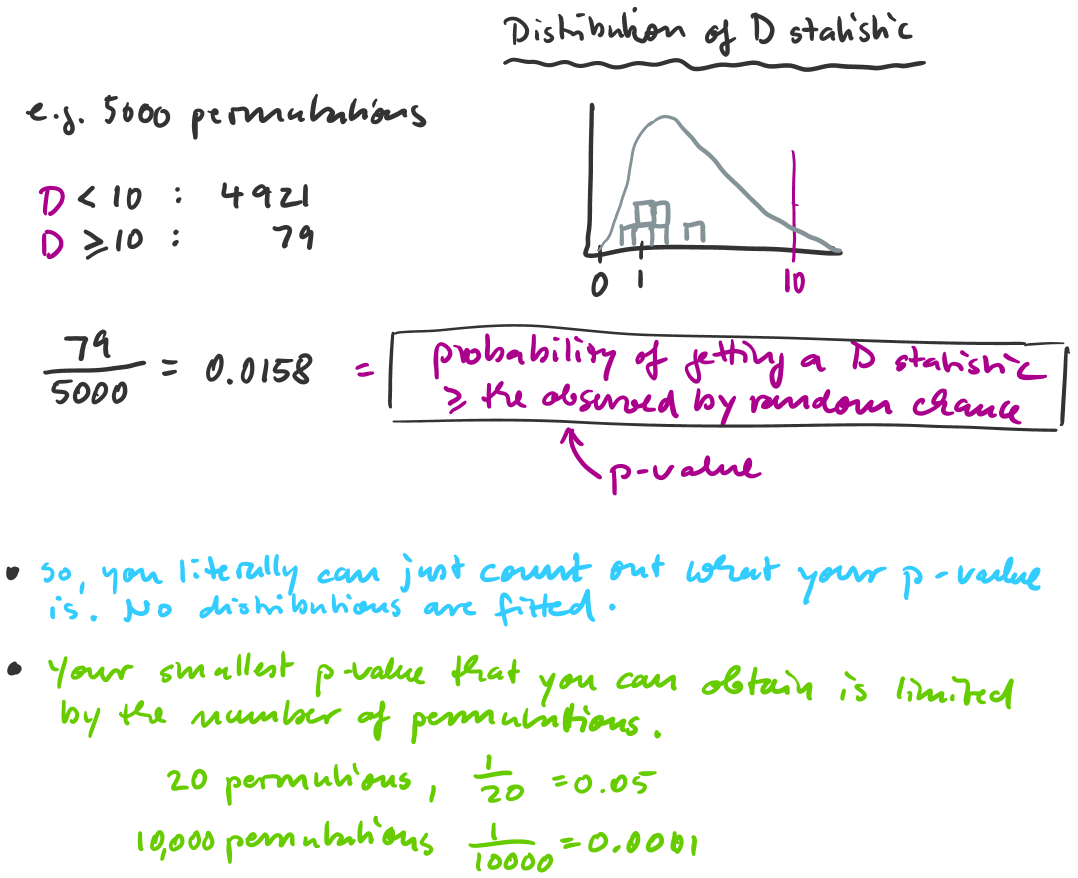 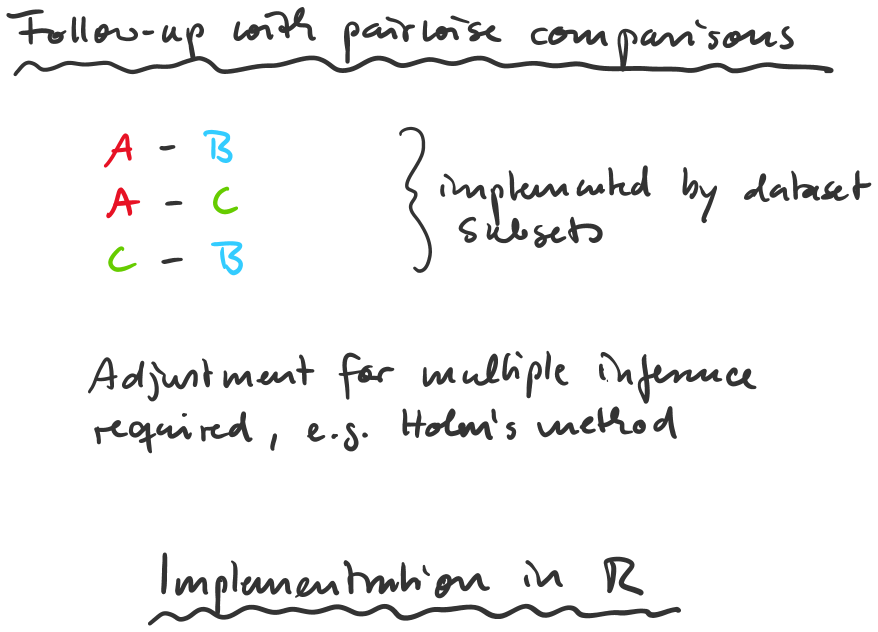 library(vegan)mrpp(measurements, group=soils, distance="bray")adonis(measurements ~ soils + fert, distance="bray")adonis(measurements ~ soils * fert, distance="bray")bc=bcdist(measurements)pairwise.perm.manova(bc, soils, p.method="holm")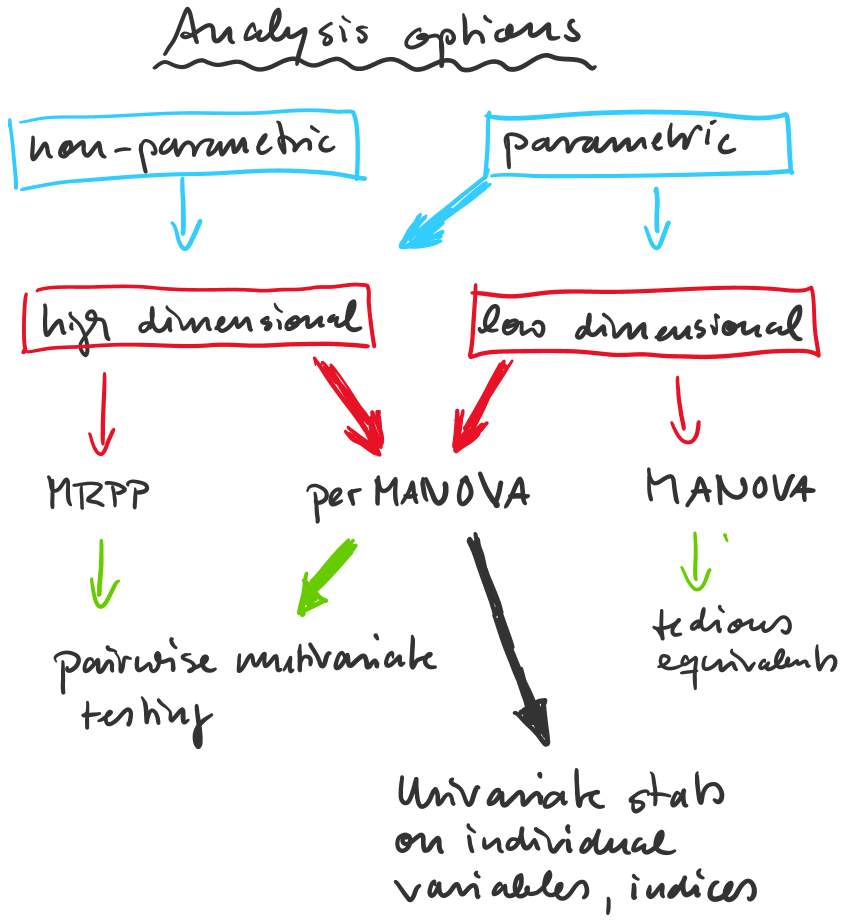 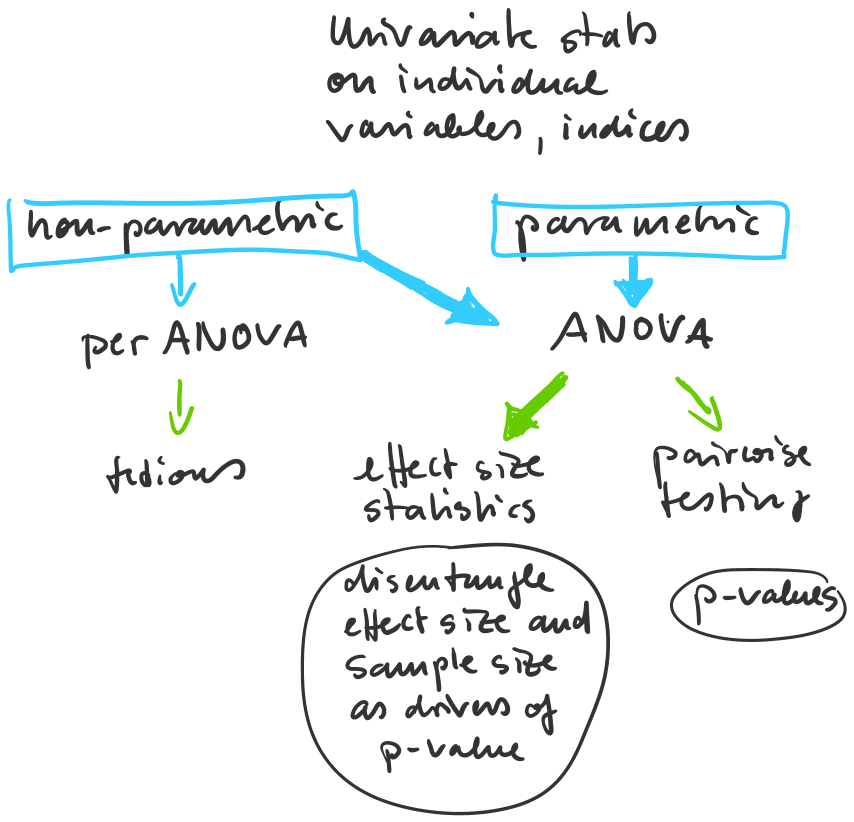 